Publicado en Ciudad de México el 07/05/2024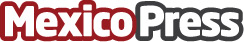 IATA premia a la ICICA México como Mejor Escuela de América en capacitación de mercancías peligrosasMéxico lidera en seguridad de la aviación civil al recibir ICICA el premio Top Performance de IATA por su excelencia en capacitación de mercancías peligrosas. Este logro, presenciado por inspectores de AFAC y autoridades de Bolivia, El Salvador y República Dominicana, consolida a ICICA como la mejor escuela en AméricaDatos de contacto:Alejandro Altamirano HermidaDirector Ejecutivo - ICICA5548107311Nota de prensa publicada en: https://www.mexicopress.com.mx/iata-premia-a-la-icica-mexico-como-mejor Categorías: Logística Recursos humanos Otras Industrias Actualidad Empresarial http://www.mexicopress.com.mx